Na faktuře uvádějte vždy číslo této objednávky/smlouvy: 	12/2023   	VZ 2/2023Dodavatel						ObjednatelTermín dodání: Správce rozpočtu			Vystavil					ředitel PDSSRazítko					Datum vystavení:28.2.2023Dodávka bude realizována ve věcném plnění, lhůtě, kvalitě  a  ceně  uvedené  na  objednávce.Objednatel proplatí   fakturu  do  14   kalendářních  dnů  od  data  doručení.Smluvní pokuta z prodlení úhrady faktury činí 0,1% z dlužné částky za každý započatý den prodlení. Smluvní pokuta za nedodržení termínu dodání činí 0,1 % z částky za každý započatý den prodlení.Tato smlouva nabývá platnosti dnem jejího podpisu oběma stranami.Tato smlouva podléhá zákonu č. 340/2015 Sb., o registru smluv („ZRS“) a nabývá účinnosti dnem jejího zveřejnění dle §6 odst. 1) ZRS; smlouvu ve smyslu ZRS uveřejní objednatel, který zároveň zajistí, aby informace o uveřejnění této smlouvy byla zaslána zhotoviteli na e-mail: zakazky@elstavba.czPotvrzení objednávky:  Datum a podpis: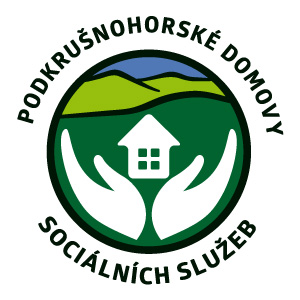 Podkrušnohorské domovy sociálních služebDubí - Teplice, příspěvková organizacePodkrušnohorské domovy sociálních služebDubí - Teplice, příspěvková organizacePodkrušnohorské domovy sociálních služebDubí - Teplice, příspěvková organizaceNa Výšině 494, 417 01 DubíNa Výšině 494, 417 01 DubíNa Výšině 494, 417 01 DubíTel. 417 571 102IČO 63787849pdss@pdss.czNázev:Vojtěch HasmanNázev:Podkrušnohorské domovy sociálních služeb Dubí-Teplice, příspěvková organizaceAdresa:Adresa:Na Výšině 494Město:418 01 BílinaMěsto:417 01 Dubí Vyřizuje:Vyřizuje:Telefon:Telefon:E-mail:zakazky@elstavba.czE-mail:administrace@pdss.czIČ: 87400260DIČ: CZ9001080682IČ: 63787849DIČ: neplátce DPHSpecifikace Cena bez DPHObjednáváme u Vás přesunutí a přeložení nabíjecích stanic pro elektromobily dle cenové nabídky č. OBJ-23-005. 171.861,- KčCENA CELKEM	 vč. 15 % DPH197.640,15 Kč